The City School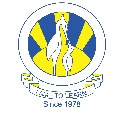 North Nazimabad Boys CampusSecond Monthly Test Session 2019 – 20Class - 9Time: 35 Minutes 			               Business Studies7115		            		 	Marks 20Name: ___________________		                     Sec: ______				Date: ______________1.	Kate is an entrepreneur. Two years ago she left her job as a fashion designer at a multinational company. She started up BBB, a women’s sportswear clothing business. BBB targets a market segment of high income consumers. BBB’s products are sold in 3 retail shops and also through its website. Kate said: ‘I saw a gap in the market and took the risk. Obtaining the finance I needed from the bank was not easy. I enjoy making decisions such as using leaflets to promote the clothes. ’BBB’s revenue target for next year is $500000a)  What is meant by ‘entrepreneur’?...................................................................................................................................................................................................................................................................................................................................................................................................................................................................................................................................................................................................................................................................................................................[2]Identify two ways (other than legal controls) that government might use to influence business decisions. Way1: ............................................................................................................................................................................................................................................................................................................................................................Way2:.......................................................................................................................................................................................................................................................................................................................................................[2]c)  Identify and explain two possible reasons why Kate would like to keep her business small.Reason 1: ............................................................................................................................................................................................................................................................................................................................................................Explanation: ............................................................................................................................................................................................................................................................................................................................................................ Reason 2: ............................................................................................................................................................................................................................................................................................................................................................Explanation: ...................................................................................................................................................................................................................................................................................................................................................... [4]d) Identify three external stakeholder groups and explain their interest in BBB.Stakeholder group 1: ...........................................................................................................................................Interest: ............................................................................................................................................................................................................................................................................................................................................................ ............................................................................................................................................................................................................................................................................................................................................................Stakeholder group 2: ...........................................................................................................................................Interest: ............................................................................................................................................................................................................................................................................................................................................................ ............................................................................................................................................................................................................................................................................................................................................................Stakeholder group 3: ...........................................................................................................................................Interest: .............................................................................................................................................................................. ............................................................................................................................................................................................................................................................................................................................................................ .........................................................................................................................................................................[6]e) Do you think BBB should go for diversification/integration in their current scenario? Justify your answer................................................................................................................................................................................................................................................................................................................................................................................................................................................................................................................................................................................................................................................................................................................................................................................................................................................................................................................................................................................................................................................................................................................................................................................................................................................................................................................................................................................................................................................................................................................................................................................................................................................................................................................................................................................................................................................................................................................................................................................................................................................................................................................................................................... [6]